Show your engineering spirit with…~AEDT T-SHIRTS by E-PA~BY AND FOR THE GREATEST ACADEMY AT BCA!All proceeds go to the support and funding of engineering activities, trips, and teams. ONLY $15!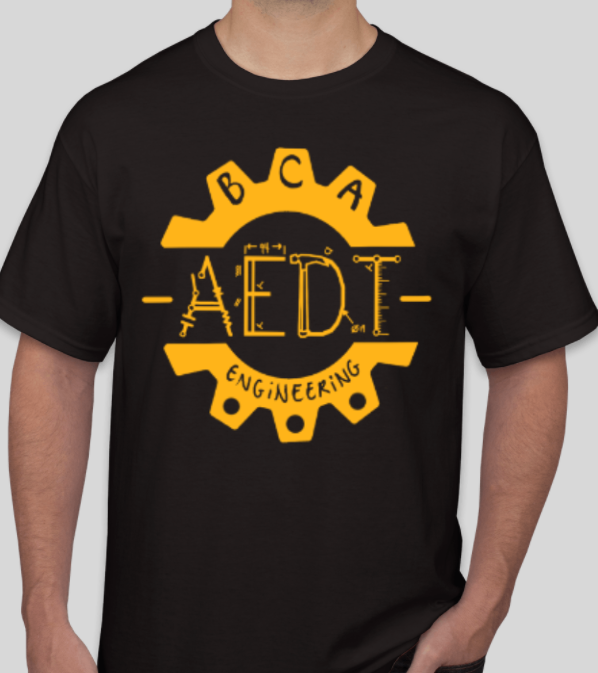 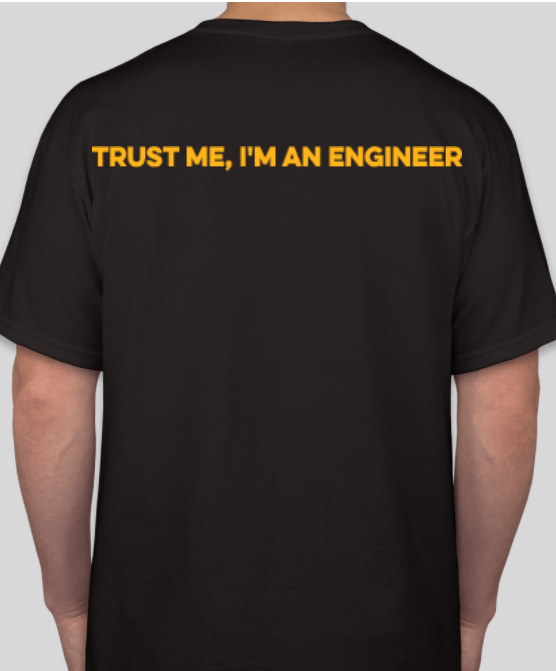 NAME (student)__________________ GRADE ____ IGS____________Please indicate quantity of each size S_______        M_______     	L _______       XL_______Please mail this order form with a check payable to Academy PPO/E-PA to: Tal Millet, 626 White Pine Rd., Franklin Lakes, NJ 07417